令和３年９月６日（主催）小山町商工会、静岡県事業承継・引継ぎ支援センター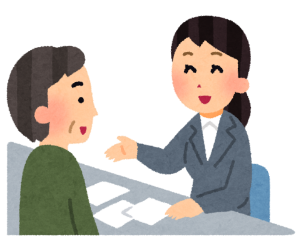 事業承継個別相談会　参加申込書事業所名代表者名住 所参加者名ＴＥＬＦＡＸ希望日時（○印）１０月１日  13:00～ 　13:30～  14:00～ 　14:30～ 　15:00～１０月１日  13:00～ 　13:30～  14:00～ 　14:30～ 　15:00～１０月１日  13:00～ 　13:30～  14:00～ 　14:30～ 　15:00～希望日時（○印）１１月５日　  9:00～ 　　9:30～ 　10:00～ 　10:30～ 　11:00～１１月５日　  9:00～ 　　9:30～ 　10:00～ 　10:30～ 　11:00～１１月５日　  9:00～ 　　9:30～ 　10:00～ 　10:30～ 　11:00～希望日時（○印）１２月３日  13:00～ 　13:30～  14:00～ 　14:30～ 　15:00～１２月３日  13:00～ 　13:30～  14:00～ 　14:30～ 　15:00～１２月３日  13:00～ 　13:30～  14:00～ 　14:30～ 　15:00～